HOJA DE VIDA DEL NOTARIO             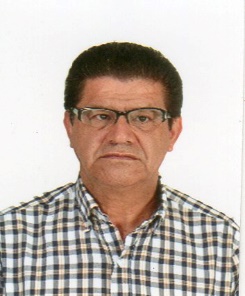 NOMBRE: OSCAR VILLAMIZAR CACERESFECHA DE NACIMIENTO: 28 de agosto de  1956LUGAR DE NACIMIENTO: San Andrés, SantanderCORREO ELECTRONICO: osvica28@hotmail.comCONTACTO: 3115909145FORMACIÓN ACADEMICAABOGADO Corporación Universitaria de Ciencia y DesarrolloTECNOLOGO ADMINISTRACION MUNICIPALADMINISTRADOR PUBLICO MUNICIPALTECNICO LABORAL PROCEDIMIENTOS JUDICALESEXPERIENCIA LABORALNOTRIO UNICO DE SAN ANDRES SANTANDER REGISTRADOR DE INSTRUMENTOS PUBLICOS SAN ANDRES SANTANDER DES DE EL 03 DE MARZO DE 1992 HASTA EL 10 DE AGOSTO DE 2008EMPLEO ACTUALNOTARIO UNICO DE SAN ANDRES SANTANDERDEPENDENCIANOTARIA UNICA SAN ANDRES SANTANDERCORREO INSTITUCIONAL: unicasanandressantander@supernotariado.gov.coTELEFONO: 3115909145 -  3102142595 